 แบบฟอร์มขออนุญาตใช้พื้นที่สำหรับรายวิชาปัญหาพิเศษ/โครงงาน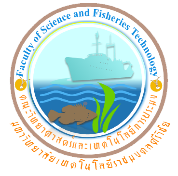 											วันที่ …………………………………..เรียน 	คณบดีคณะวิทยาศาสตร์และเทคโนโลยีการประมงเรื่อง	ขออนุญาตใช้พื้นที่………(ชื่อพื้นที่)……………………..……………ข้าพเจ้า………………………… มีความประสงค์ขอใช้พื้นที่ในระหว่างวันที่ …………………..เพื่อการเรียนการสอนในรายวิชาปัญหาพิเศษ/โครงงาน เรื่อง ...................................................โดยมีนักศึกษาภายใต้ความดูแลของข้าพเจ้า รายนามดังนี้……………………………………………………………… เบอร์โทรศัพท์…………………………………………………………………………………………..  เบอร์โทรศัพท์……………………………เป็นผู้เข้ามาปฏิบัติงานในพื้นที่ดังกล่าว ทั้งนี้ข้าพเจ้าจะดำเนินการแจ้งนักวิทยาศาสตร์หรือนักวิชาการที่ดูแลพื้นที่ก่อนเข้าปฏิบัติงาน ข้าพเจ้าจะควบคุม กำกับ ดูแล นักศึกษาที่ตนเองรับผิดชอบตลอดระยะเวลาที่นักศึกษาเข้ามาปฏิบัติงานภายในพื้นที่ดังกล่าว ข้าพเจ้าและนักศึกษาจะปฏิบัติตนตามมาตรการควบคุมหลักในการป้องกันการแพร่ระบาดของโรคติดเชื้อไวรัสโคโรนา ๒๐๑๙ ตามประกาศของกระทรวง อว. ศบค. กระทรวงสาธารณสุข ประกาศจังหวัด ประกาศมหาวิทยาลัยเทคโนโลยีราชมงคลศรีวิชัย และประกาศคณะวิทยาศาสตร์และเทคโนโลยีการประมงอย่างเคร่งครัด ตลอดระยะเวลาที่ขอใช้งาน ทั้งนี้หากระยะเวลาที่ได้รับอนุญาตขัดต่อประกาศมหาวิทยาลัย/คณะฯ ที่เกี่ยวข้องกับการใช้พื้นที่ภายใต้สถานการณ์การแพร่ระบาดของโรคติดเชื้อไวรัสโคโรนา 2019 ข้าพเจ้ารับทราบว่าการได้รับอนุญาตตามแบบฟอร์มนี้จะถือว่าสิ้นสุดลงทันทีจึงเรียนมาเพื่อโปรดพิจารณา				…………………………………………..				(…………………………………………)ความเห็นคณบดี 	□	อนุญาตให้ใช้พื้นที่ดังกล่าวได้ 		□	ไม่อนุญาต เนื่องจาก ………………………………………………………………………………………………………….……..…………………………………………..			   (ผู้ช่วยศาสตราจารย์ประเสริฐ ทองหนูนุ้ย)			คณบดีคณะวิทยาศาสตร์และเทคโนโลยีการประมง